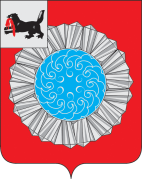 АДМИНИСТРАЦИЯ  МУНИЦИПАЛЬНОГО ОБРАЗОВАНИЯ  СЛЮДЯНСКИЙ РАЙОНП О С Т А Н О В Л Е Н И Ег. Слюдянкаот_27.05.2016 г.   № _175О награждении Почетной грамотой мэра муниципального образования Слюдянский районРассмотрев ходатайство муниципального казенного учреждения «Комитет по социальной политике и культуре муниципального образования Слюдянский район», выписку из протокола собрания коллектива, сведения о трудовой деятельности, и руководствуясь статьями 24, 47 Устава муниципального образования Слюдянский район (новая редакция), зарегистрированного постановлением Губернатора Иркутской области № 303-п от 20 июня 2005 года, регистрационный номер 14-3, «Порядком награждения Почетной грамотой, поощрения Благодарственным письмом либо Благодарностью мэра муниципального образования Слюдянский район», утвержденным постановлением администрации муниципального образования Слюдянский район № 1063 от 30 декабря 2015 года.ПОСТАНОВЛЯЮ:Наградить Почетной грамотой мэра муниципального образования Слюдянский район за добросовестный труд, отличные организаторские способности, неоценимый личный вклад в развитие спорта и в связи с юбилейной датой рождения начальника отдела культуры, спорта и молодежной политики  МКУ ««Комитет по социальной политике и культуре муниципального образования Слюдянский район»  Абносова Александра Анатольевича.Опубликовать данное постановление в газете «Славное море» », а также разместить            на официальном сайте администрации муниципального района:  
            http://www.sludyanka.ru, во вкладке «Жителям и гостям района», в разделе            «Поощрения от имени мэра Слюдянского района».Мэр муниципального образованияСлюдянский район                                                                                    А.В. Должиков